2013 Benjamin Franklin Transatlantic Fellows Summer Institute Two three- to four-week Institutes, offered in summer 2013, will accommodate up to 90 Fellows total, ages 16 to 18. Each Institute will be designed for 35 European students and 10 Americans.  Institute activities include discussion of global issues of common interest that both European and American youth face, leadership and media training, collaborative project development, community service, educational travel, and plans for follow-on activities.Deadline for submitting the Application Form is March 3, 2013 
 Goals of the Institute to develop a commitment to transatlantic cooperation;to foster relationships between American and European youth from different ethnic, religious, and national groups;to promote mutual understanding between the United States and Europe/Eurasia;to develop a cadre of youth leaders who will share their knowledge and skills with their peers through positive action.
The Summer Institutes will enable teenagers (ages 16-18) to participate in intensive activities such as training sessions, workshops, community-based programs, study tours, and cultural events. Participants will work together on a joint project that presents and promotes the stated goals and objectives of the Institute.

Before and during the Institute, students will gather information on young adults' views about one or two areas of common or global interest, such as sustainable development, inter-ethnic cooperation, or human rights.  The program will also provide the participants with a new perspective on mass media and how they learn about each other and the communities they live in, and the broader media culture.  This will include training on the critical reading of printed, broadcast, and electronic media and the ability to judge the content and accuracy for themselves.  Training will cover communication and presentation skills, problem solving, and team building.  Community service activities, social and cultural activities, and home stays with American families will deepen the participants' experience of U.S. society during their exchange.

 Recruitment/Candidate Profile

Applicants should have a strong interest in learning more about diplomacy, the transatlantic relationship, the role of a free press in a democracy, and public or community service.  They should have a strong demonstrated interest in communications, advocacy, debate, or civic participation.  They should have the academic aptitude for a program of this nature and personal qualities needed to be successful participants, including maturity, strong social skills, flexibility, and open-mindedness. These factors are particularly important given the diverse group atmosphere of the Institute.  English fluency is required.

It is important that applicants have exhibited serious interest in pursuing leadership opportunities in their home countries, and demonstrate a genuine desire to learn first-hand about the United States, its people, society, and institutions. It is also very important that nominees understand that, if selected, they will be expected to fully and seriously participate in all program components during the month, as well as in follow-up activities afterward in their home countries.  In addition, participants should be ready to inform and educate Americans about the cultures and societies of their home countries in non-structured gatherings and in public presentations.
Candidate Qualifications
Between 16 and 18 years of age as of July 1, 2013;Highly proficient in English to be demonstrated in a personal interview at the embassy; Committed to enrolling in high school or university in their home countries; Demonstrate strong leadership potential and interest in transatlantic relations and diplomacy;Indicate a serious interest in learning about the United States;Sustained high level of academic achievement, as indicated by academic grades, awards, and teacher recommendations;Demonstrate a commitment to community and extracurricular activities;Have had no prior U.S. study or travel experience in the United States; Mature, responsible, independent, confident, open-minded, tolerant, thoughtful and inquisitive;Willing and able to fully participate in an intensive summer program, community service, and active educational travel program;Comfortable with campus life, shared living accommodations, travel and interaction with a multinational, coed group of participants from across Europe and the U.S., and comfortable with engaging various Americans in the broader community; able to adjust to cultural and social practices different from those of their home countries.
Funding/Travel

Costs for all U.S.-based activities will be covered by the organizers and host in the U.S.

International travel and pre-departure costs will be covered by the U.S. Embassy or home country partners and /or sponsors secured by the embassy. 
All embassies will provide a pre-departure orientation to the accepted Fellow(s) to review the details of the program, cross-cultural issues, and travel and financial matters.  Since many participants will be minors and will be traveling from their home country alone, the U.S. grantee organization will provide adult chaperones who will accompany participants on flights between one or two European airports to the location of Summer Institute and back.Deadline for submitting the APPLICATION FORM is March 3, 2013via e-mail at vitsutt@state.govProgram Background
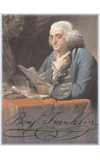 The initiative is named after the legendary American statesman and diplomat Benjamin Franklin, in honor of the inspiration his own life and career provides to those who are working to strengthen transatlantic cooperation.  In today's terms, Franklin could be called a transatlantic man, someone whose career, interests, studies and life took him back and forth across the Atlantic Ocean, bringing Americans and Europeans closer in understanding.  Even 300 years after his birth, Franklin's life offers inspiration to young citizens of today in the effort to bridge the Atlantic.  As a diplomat and a printer, he leveraged the powers of diplomacy and of the media to explore how Americans and Europeans see each other and the world.
